Приложение № 1Работы детей объединения «ДОШКОЛЬНИК» 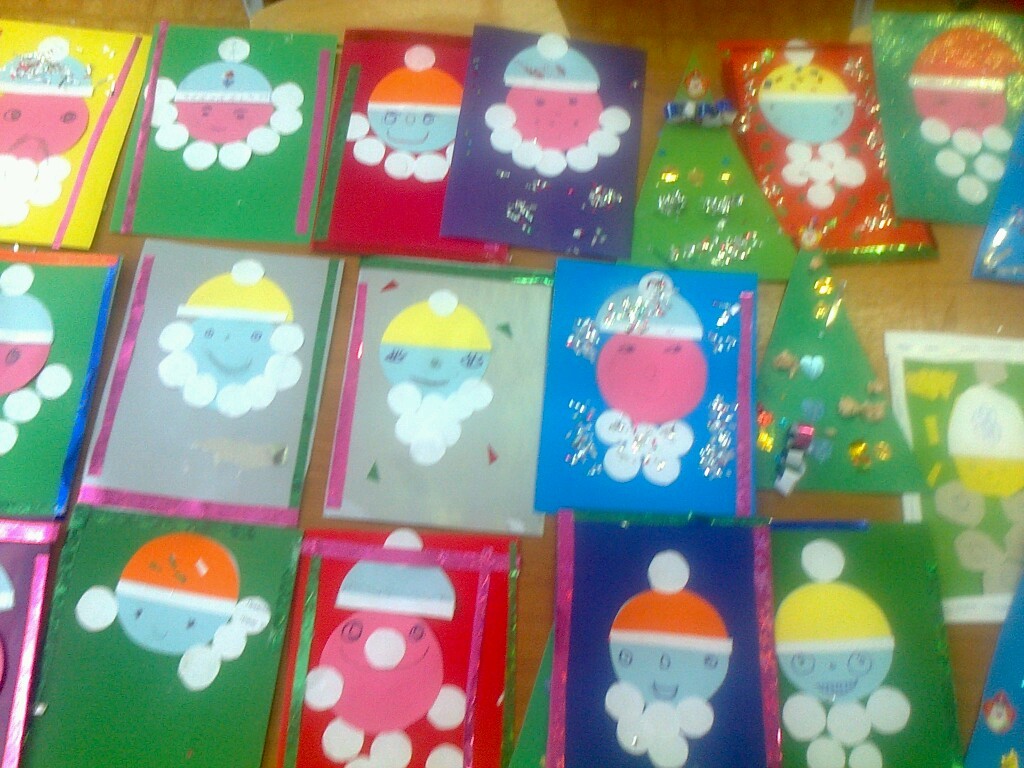 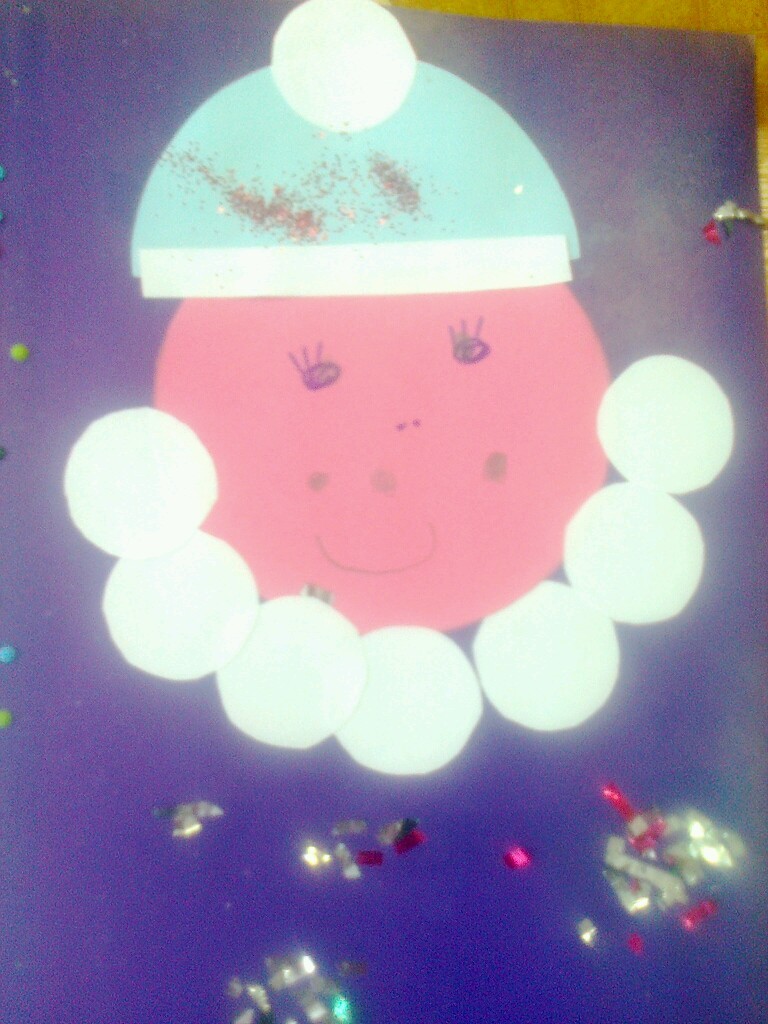 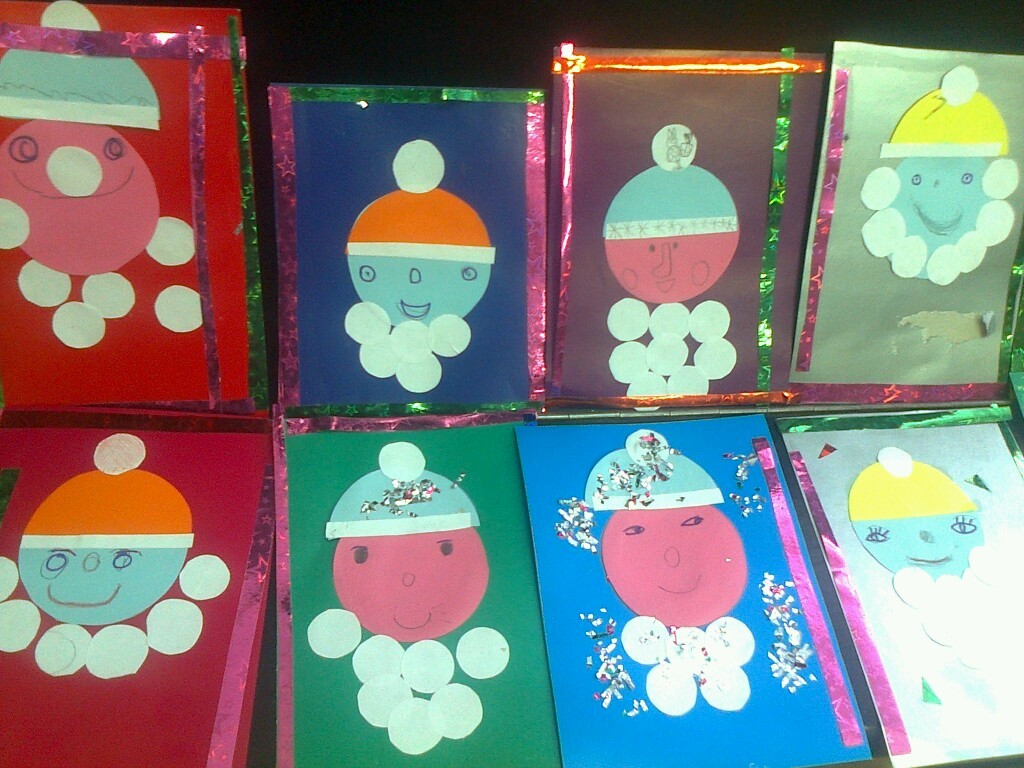 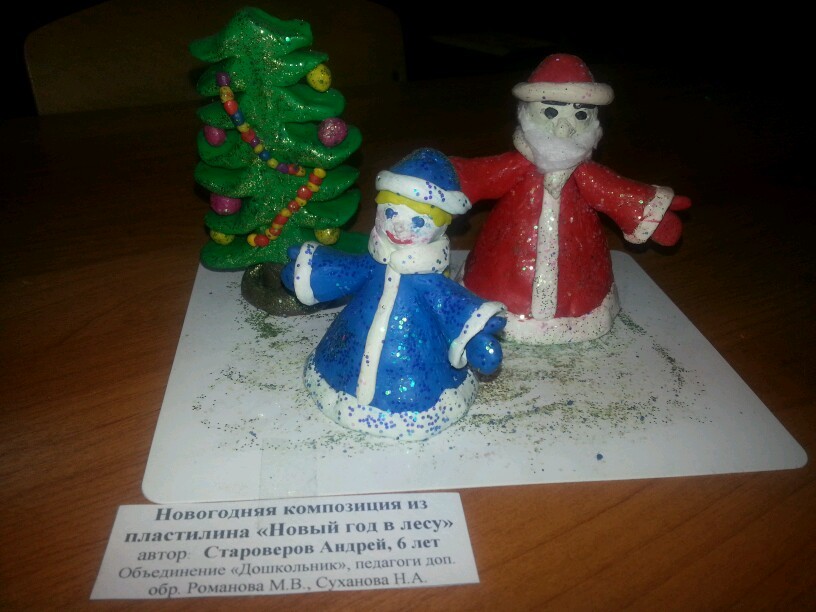   А эти работы были сделаны родителями с детьми для выставки «Новогодняя мозаика» 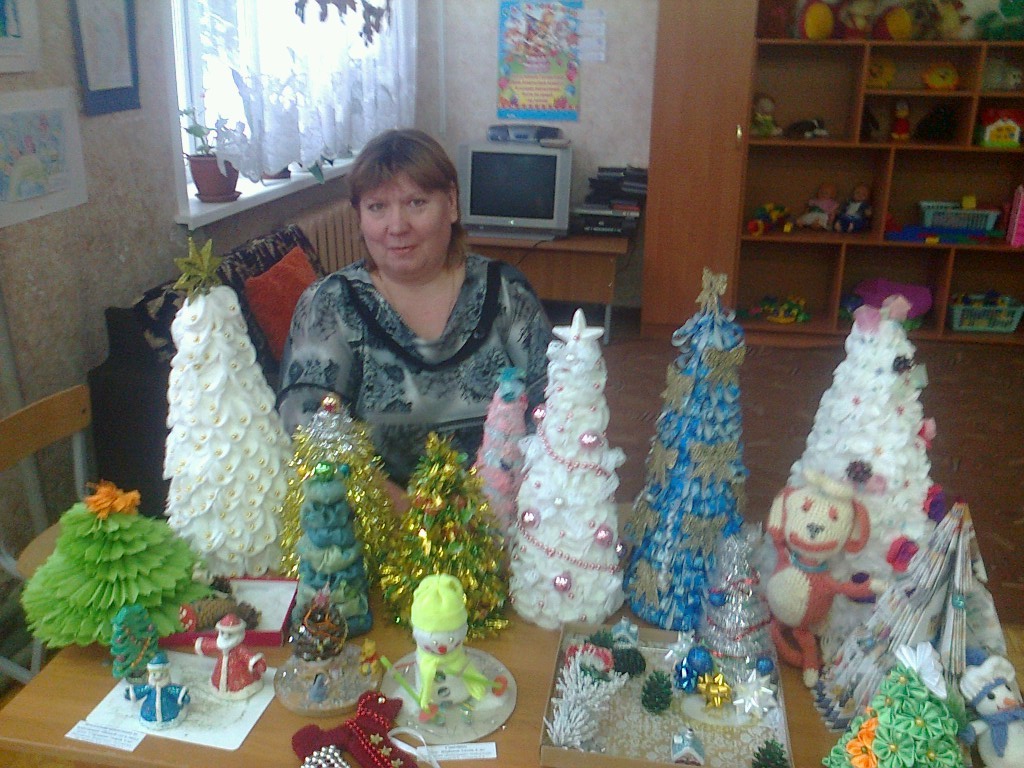 